Street Mentality arbetar för...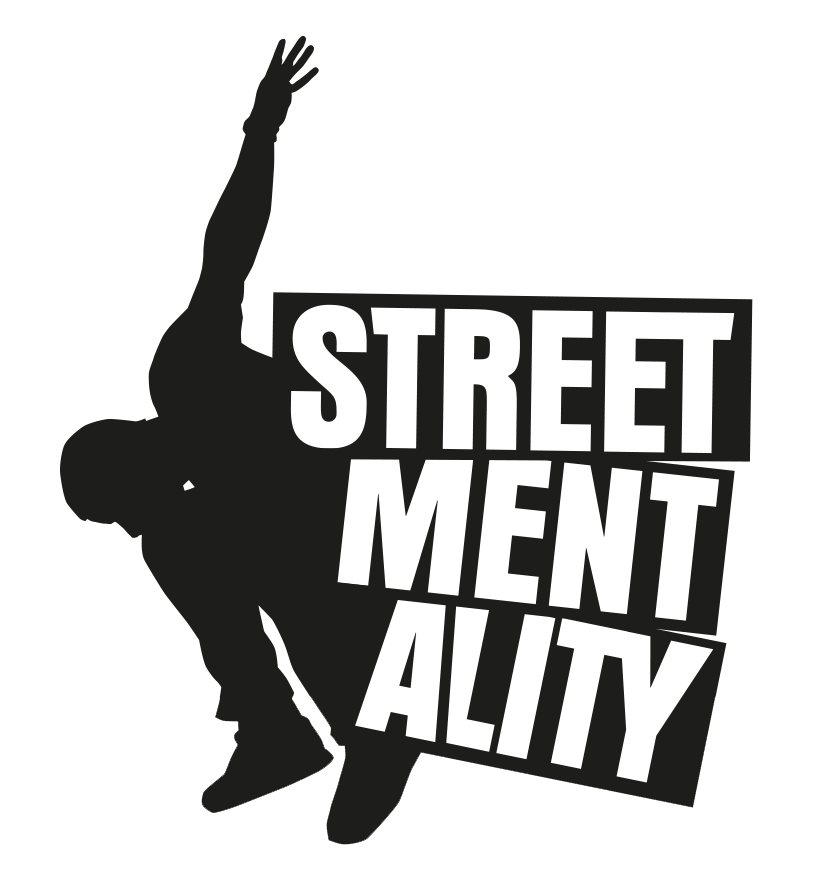 att främja spontanidrotten – Vi skapar miljön, ungdomarna utformar aktiviteten.Vi vill att dagens ungdomar födda på 2000-talet ska kunna uppleva rörelse och glädje på deras villkor. Under nya former som lämpar sig för dagens samhälle.Genom att använda oss av Parkour, Freerunning & Tricking vill vi stärka barn och ungdomars psykiska, fysiska och sociala självkänsla utifrån individens behov och styrkor. Viktiga händelser under året:.Föreningen har arbetat flexibelt och problemlösande under rådande pandemi och till 95% kunnat fortsätta med den ordinarie verksamheten. Men detta har inneburit minskat medlemsantal till följd av mindre gruppstorlekar för ökad smittsäkerhet.Trots minskat medlemsantal ser vi att intresset fortsätter att växa i Farsta och Älvsjö.Riktad insats på ekonomiskt svaga områden bland annat i Rågsved i samarbete med Stockholms stad och Rågsveds IF.Projektbidrag från SvGF för behålla och attrahera äldre ungdomar kan tillviss del ses som lyckat då de äldre grupperna har lyckats behålla väldigt många ungdomar.OrganisationStyrelsen: William Karlsson ordförande Per Beijar, ledamotJonatan Peterson, ledamotAhmed Al-Brehi, ledamotLedare:Mehedi Khan Jesper ErikssonEdmund PlaudeGim MarkströmKansli/verksamhetschef:Jesper ErikssonTack till...Stockholmsstad som vi haft god kontakt med under året.Svenska Gymnastikförbundet som genom Idrottslyftet gett oss möjlighet att utveckla verksamheten.Riksidrottsförbundet för pandemistöd i och med minskade intäkter. Stockholmsidrotten för bidrag och stöd i arbetet med ungdomars idrottsdeltagande.Alla övriga medlemmar och personer/organisationer som tillsammans bidragit till StreetMentality under året. Årsredovisning Street Mentality Parkourklubb StockholmRäkenskapsåret 2022-01-01  -  2022-12-31Organisationsnummer: 802497-5263Styrelsen för Street Mentality Parkourklubb Stockholm avger härmed följande årsredovisning.FörvaltningsberättelseStreet Mentality Parkourklubb Stockholm bedriver organiserad spontanidrott med parkour på agendan. Det betyder att det finns ledare på plats som ser till att träningen sker på ett säkert sätt inom vissa ramar. De aktiva bestämmer själv eller tillsammans med kompisar hur upplägget ska vara på träningen. Vill man ha hjälp, lära sig grunderna eller lära sig någon avancerad rörelse så finns självklart våra ledare på plats för att stå till hands. I början ser vi till att medlemmarna lär sig grunderna för att kunna träna under friare förutsättningar på ett säkert sätt! Inga träningar är obligatoriska, ingen kräver att någon kommer och tränar. Vi vill att medlemmarna kommer för att de själv vill träna och utvecklas som person.Styrelsen kan med stolthet se tillbaka på väldigt positivt femte år med föreningen som fortsätter starkt. Tabell 1. Antal medlemmar i föreningenTabell 2. Statistik närvarorapportering, deltagartillfällen samt antal sammankomster. *På grund av tekniska problem med idrottonline kunde ej detaljerad statistik inhämtas.Föreningen har under året haft 4 arvoderade tränare som kontinuerligt ansvarat för träningar samt ytterligare ca 3 arvoderade tränare som gjort korta gästinspel vid parkourskolor och evenemang. Styrelsen har under året haft fem protokollförda möten och kontinuerlig kontakt via digitala plattformar.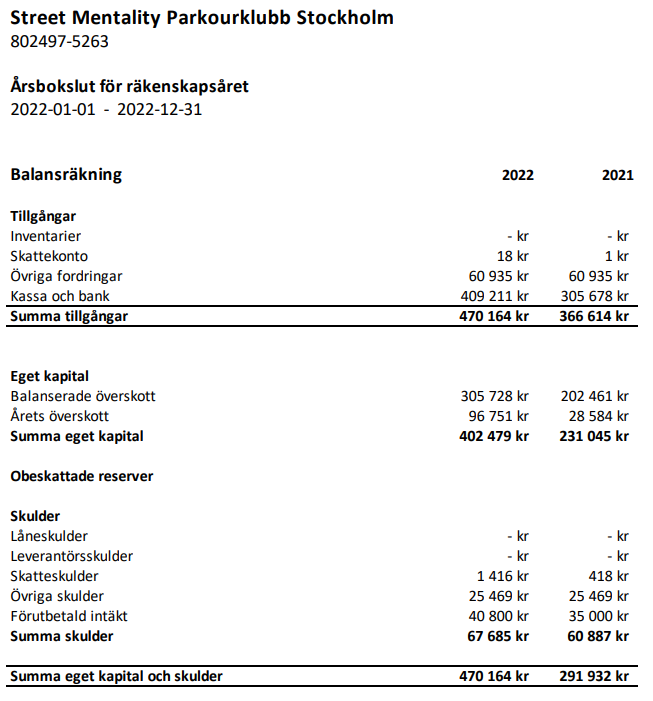 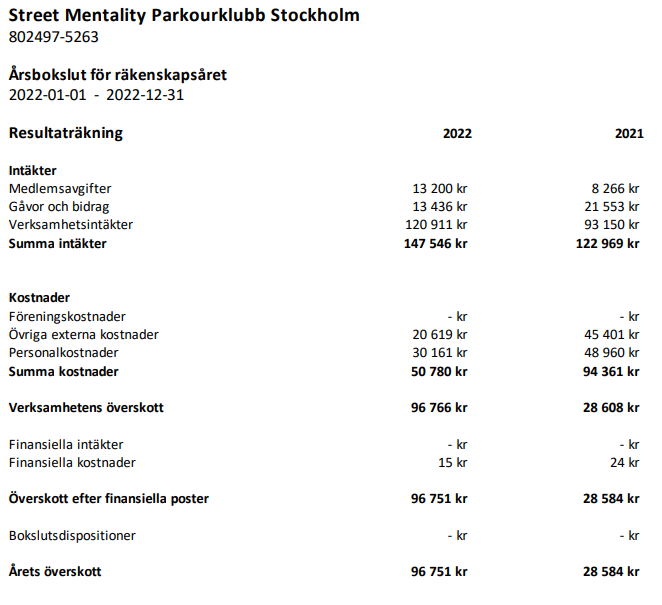 2022-03-29Ordförande William Karlsson		Ledamot Jonatan Peterson	Ledamot Per Beijar 		Ledamot Ahmed Al-BreihiRevisionsberättelse Jag har granskat bokföringen samt styrelsens förvaltning i Street Mentality Parkourklubb Stockholm för år 2022. Det är styrelsen som har ansvaret för handlingarna och förvaltningen. Mitt ansvar är att uttala mig om årsbokslutet och förvaltningen på grundval av min revision. Revisionen har utförts i enlighet med god revisionssed i Sverige. Det innebär att jag planerat och genomfört revisionen för att i rimlig grad försäkra oss om att årsbokslutet inte innehåller väsentliga fel. En revision innefattar att granska ett urval av underlagen för belopp och annan information i räkenskapshandlingarna. I en revision ingår att pröva redovisningsprinciperna och styrelsens tillämpning av dem samt att bedöma den samlade informationen i årsbokslutet. Jag har granskat väsentliga beslut, åtgärder och förhållanden i föreningen för att kunna bedöma om någon styrelseledamot har handlat i strid mot föreningens stadgar. Jag anser att min revision ger mig rimlig grund för mina uttalanden nedan. Årsbokslutet har upprättats i enlighet med bokföringslagen och ger därmed en rättvisande bild av föreningens resultat och ställning med god redovisningssed i Sverige. Styrelsens ledamöter har enligt min uppfattning inte handlat i strid mot föreningens stadgar. Jag tillstyrker att årsmötet beviljar styrelsens ledamöter ansvarsfrihet för räkenskapsåret. Stockholm 2023-03-29__________________________________Xinga LiRevisorKolumn12016201720182019202020212022Killar 7-12 år33435277626870Killar 13-20+ år622061524Totalt killar505661939110594Tjejer 7-12 år556971016Tjejer 13-20 år00271463Tjejer 21+ år1100229Totalt tjejer66816231819TOTALT566269109114123113Kolumn12019VT2019HT2020VT2020HT2021VT2021HT2022VT*2022HT*Killar 7-12 år299409358283311305Killar 13-16 år8879106546436Killar 17-20 år000000Killar 21+ år000000Totalt killar387488464337375341599467Tjejer 7-12 år537446402743Tjejer 13-16 år13133815128Tjejer 17-20 år000000Tjejer 21+ år000000Totalt tjejer6687845539518636TOTALT453575548392414392685503Antal sammankomster6054775867667960